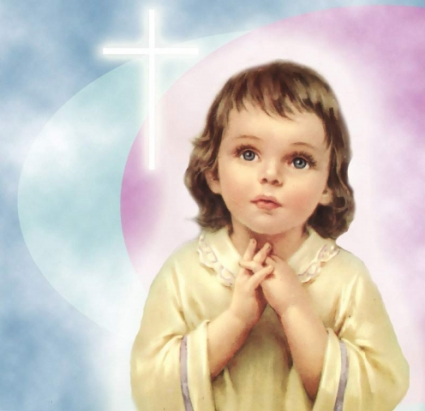 Молитва преподобного Силуана Афонского о мире Господи, даруй мир Твой людям Твоим.  Господи, даруй рабам Твоим Духа Твоего Святого, чтобы Он согревал сердца их любовью Твоею и наставлял их на всякую истину и добро.  Господи, даруй им благодать Твою, чтобы они в мире и любви познали Тебя, и возлюбили бы, и сказали бы, подобно Апостолам на Фаворе: «Добро нам, Господи, быть с Тобою». Согрей печальные сердца людей; пусть они в радости славят Тебя, забывая скорби земли. 
 Утешителю Благий, слезно прошу Тебя, утешь скорбные души людей Твоих. Дай всем народам Твоим разуметь любовь Твою и сладость Духа Святого, да забудут люди горе земли, и да оставят все плохое и прилепятся к Тебе любовью, и да будут жить в мире, творя волю Твою во славу Твою. Аминь.